Муниципальный Советгорода ПавловскаРЕШЕНИЕот 22  июня  2016 года									№ 5/5.1О принятии Положения о Почетной грамоте и Благодарственном письме Муниципального Совета города ПавловскаВ целях поощрения граждан Российской Федерации, иностранных граждан, а также организаций за значительный вклад в развитие внутригородского муниципального образования Санкт-Петербурга город Павловск (далее – муниципальное образование город Павловск), за высокие достижения и успехи, достигнутые в различных сферах деятельности Муниципальный Совет города ПавловскаРЕШИЛ:1.  Принять Положения о Почетной грамоте и Благодарственном письме Муниципального Совета города Павловска согласно приложению.2.  Настоящее решение вступает в силу со дня его официального опубликования.3.  Контроль за исполнением настоящего решения возложить на Главу муниципального образования города Павловска. Глава муниципального образованиягорода Павловска									В.В. ЗибаревПриложение к решению Муниципального Советагорода Павловскаот 22.06.2016  № 5/5.1Положениео Почетной грамоте и Благодарственном письме Муниципального Совета города Павловска	1. Настоящее положение регулирует порядок награждения Почетной грамотой Муниципального Совета города Павловска  и поощрения Благодарственным письмом Муниципального Совета города Павловска.	2. Почетной грамотой, Благодарственным письмом Муниципального Совета города Павловска  могут быть награждены:2.1. Коллективы предприятий, учреждений и организаций, независимо от форм собственности и ведомственной принадлежности, осуществляющие свою деятельность на территории муниципального образования  город Павловск.2.2. Жители муниципального образования  город Павловск, деятельность которых имеет широкое общественное признание, а также граждане, внесшие значительный личный вклад в развитие муниципального образования  город Павловск.2.3. Работники организаций при стаже работы в отраслях не менее 10 лет (для Благодарственного письма - не менее 5 лет).2.4. Почетная грамота Муниципального Совета города Павловска (далее - Почетная грамота) учреждена для награждения граждан и организаций муниципального образования город Павловск за заслуги в содействии социально-экономическому и культурному развитию муниципального образования город Павловск, повышении  эффективности деятельности органов местного самоуправления, осуществлении  мер по обеспечению законности, прав и свобод граждан, за иные заслуги, а также в связи с наступлением юбилейных (знаменательных дат).Юбилейными датами считаются: для граждан - 50, 60, 70, 75 лет и далее каждые 5 лет, для организаций - 25, 50, 75 лет и далее каждые 25 лет.	3. Основаниями для награждения Почетной грамотой являются:1)    заслуги в становлении местного самоуправления, в том числе существенный вклад вразвитие нормативно-правовой базы местного самоуправления;2)    инициатива и активное участие в общественной жизни города Павловска;3)    общественное содействие деятельности правоохранительных органов;4)   достижения в благотворительной и попечительской деятельности в муниципальном образовании город Павловск;5) трудовые и производственные достижения, получившие признание жителей муниципального образования город Павловск.	4. Благодарственное письмо Муниципального Совета города Павловска (далее - Благодарственное письмо) учреждено для поощрения граждан и организаций муниципального образования за достижение положительных результатов в различных областях деятельности, активное участие в общественной жизни муниципального образования и в связи с наступлением праздничных дней, установленных трудовым законодательством Российской Федерации, профессиональных праздников, иных знаменательных событий.	5. Основаниями для награждения Благодарственным письмом Муниципального Совета города Павловска являются:1) значительный трудовой, творческий, материально-финансовый вклад в осуществление программ  развития муниципального образования город Павловск в области, культуры, науки, образования, здравоохранения, градостроительства, а также муниципальных программ;2) участие в реализации социально-значимых  проектов на территории муниципального образования.	6. Награждение Почетной грамотой и поощрение Благодарственным письмом осуществляются на основании соответствующего ходатайства, подаваемого в Муниципальный  Совет города Павловска.	7. Право направить ходатайство о награждении Почетной грамотой и поощрении Благодарственным письмом имеют:7.1. Глава муниципального образования города Павловска;7.2. Депутаты Муниципального Совета города Павловска;7.3. Местная администрации города Павловска;7.4. Организации независимо от форм собственности;7.5. Общественные объединения.	8. К ходатайству прилагается характеристика, содержащая факты биографии (историографии), подтверждающие достижения и заслуги лица (коллектива организации), отражающие степень участия в общественной жизни муниципального образования город Павловск, копия трудовой книжки, сведения об уже имеющихся наградах, почетных званиях и иных поощрениях, указание на событие, в связи с которым лицо (коллектив) представляется к поощрению.	9. Необходимые документы на награждение и поощрение представляются в Муниципальный Совет города Павловска не позднее, чем за 1 месяц до предполагаемой даты вручения Почетной грамоты или Благодарственного письма Муниципального Совета города Павловска.	10. Организация работы по предварительному рассмотрению наградных дел, вынесению заключений о награждении возлагается на аппарат Муниципального Совета города Павловска.	11. Награждение Почетной грамотой и поощрение Благодарственным письмом осуществляется на основании решения Муниципального Совета города Павловска.	12. Почетная грамота и Благодарственное письмо Муниципального Совета города Павловска  подписываются  Главой муниципального образования заверяются печатью Муниципального Совета города Павловска.	13. Вручение Почетной грамоты или Благодарственного письма Муниципального Совета города Павловска проводится  Главой муниципального образования,  его заместителем или от его имени и по его поручению - уполномоченным лицом.Вместе с Почетной грамотой или Благодарственным письмом Муниципального Совета города Павловска вручается копия решения Муниципального Совета города Павловска о награждении или поощрении.	14. Изготовление бланков Почетной грамоты и Благодарственного письма Муниципального Совета города Павловска осуществляется Местной администрацией города Павловска. 	15. Бланк Почетной грамоты выполнен на белой матовой гладкой бумаге плотностью 300 г/кв.м.,  формат бланка - А4 в вертикальном положении. 	На расстоянии 25 мм от верхнего края бланка по центру отпечатаны слова «муниципальное образование город Павловск». 	На расстоянии 45 мм от верхнего края бланка по центру располагается герб города Павловска.	Ниже герба города Павловка, на расстоянии 85 мм от верхнего края бланка отпечатаны слова «ПОЧЕТНАЯ ГРАМОТА». Изображение наносится методом цифровой полноцветной печати, 4+0.
	По периметру бланка на расстоянии 15 мм сверху, 10 мм с боков и 15 мм снизу выполнена орнаментальная рамка шириной 8 мм.	16. Бланк Благодарственного письма выполнен на белой матовой гладкой бумаге плотностью 300 г/кв.м.,  формат бланка - А4 в вертикальном положении. 	На расстоянии 25 мм от верхнего края бланка по центру отпечатаны слова «муниципальное образование город Павловск». 	На расстоянии 45 мм от верхнего края бланка по центру располагается герба города Павловска. 	Ниже герба города Павловка, на расстоянии 85 мм от верхнего края бланка отпечатаны слова «БЛАГОДАРСТВЕННОЕ ПИСЬМО». Изображение наносится методом цифровой полноцветной печати, 4+0.
	По периметру бланка на расстоянии 15 мм сверху, 10 мм с боков и 15 мм снизу выполнена орнаментальная рамка шириной 10 мм.	17. Почетная грамота и Благодарственное письмо Муниципального Совета города Павловска помещаются в специальную папку, на лицевой стороне которой изображен логотип герб города Павловска.	18. Оформление Почетных грамот и Благодарственных писем Муниципального Совета города Павловска  и учет награжденных осуществляется аппаратом Муниципального Совета города Павловска.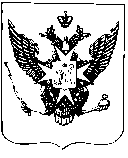 